Kisvárdai SZC Kandó Kálmán Technikum és Dr. Béres József Kollégium4625 Záhony, Kárpát út 4.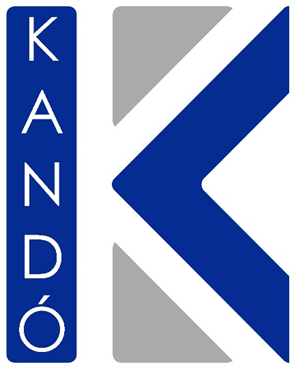 Járványügyi készültséget kezelő intézményi intézkedési tervKészítette: Vass LeventeFelülvizsgálva:2020. 10. 29. Felülvizsgálva: 2020. 11. 13.Felülvizsgálva: 2021. 03. 08.1. A szakképző intézmény feladatainak ellátásához szükséges egészségügyi szempontból biztonságos környezet kialakítása Az egészség megőrzését célzó intézkedések, jogszabályok, kiadott útmutatások, irányelvek betartása mindenki számára kötelező. - gyakori szappanos kézmosás- alkoholos kézfertőtlenítés- köhögési etikett betartása- maszk használatára vonatkozó szabályok betartásaAz intézmény aulájában elhelyezésre került két darab kézfertőtlenítőt tartalmazó automata, melynek biztosítva van a folyamatos működése. A tanulókat tájékoztatjuk a helyes viselkedési formákról.1.2. Az intézmény épületeit, rendezvényeit, tanóráit kizárólag egészséges, koronavírus megbetegedés tüneteit nem mutató személy látogathatja. A megbetegedés jellemző tüneteit az 1. számú melléklet tartalmazza.Az intézmény területéreaz ott foglalkoztatott személyen,az ott szükséges karbantartási, illetve javítási munkát végző személyen,a jogszabályon alapuló kötelezettség teljesítése céljából érkezőn,a gyermeken, illetve a tanulón ésa gyermeket, illetve a tanulót kísérő nagykorú személyenkívül más személy nem léphet be.1.3. A jogszabályi rendelkezéseknek megfelelően a szakképző intézmény épületébe való belépéskor lázmérés kötelező mind a tanulók, képzésben részt vevők, mind az oktatók és az intézmény más alkalmazottai tekintetében.1.4. Amennyiben valakinél az országos tisztifőorvos által határozatban meghatározottnál (37,8) magasabb testhőmérséklet, vagy a fertőzésre utaló más jellemző tünet jelentkezik, az intézménybe nem léphet be, illetve haladéktalanul otthonába kell távoznia és a háziorvosával a kapcsolatot felvennie.1.5. A belépés során azt a gyermeket, illetve kiskorú tanulót, akinek a testhőmérséklete eléri vagy meghaladja az országos tisztifőorvos által meghatározott mértéket, a többi gyermektől, illetve tanulótól el kell különíteni, és erről a szülőt vagy a törvényes képviselőt távközlési eszköz útján haladéktalanul tájékoztatni kell.Felelős: Osztályfőnök, oktató, igazgató1.6 A megfelelő fizikai távolság betartása az intézmény területén belül, továbbá az iskolába belépéskor rendkívül fontos a vírus tovább terjedésének megakadályozásában. A sorban állás szabályait figyelembe véve a várakozók között 1,5 méteres távolságot kell tartani, amelyet jól látható jelzéssel (felfestéssel, figyelemfelhívó táblákkal) szükséges biztosítani (könyvtárakban, ebédlőkben, büfékben, vendéglátóterekben, irodákban stb.). A 1,5 méteres távolság kötelező betartására fokozottan figyelni kell a belépéskor kötelező testhőmérséklet mérés során is. - Termeinkben, ahol a hely engedi az iskolapadokat megfelelő távolságra helyezzük el. Ezeket az előírásoknak megfelelően fertőtlenítjük. - A büfé és az étkező helységekben a távolságtartáshoz szükséges felfestések megtörténtek.1.7. Hivatali ügyintézés céljából érkezőknek az intézményben maszk viselése kötelező. A munkaállomások és fogadóterület egymástól 1,5 méter távolságban történő kialakítása megtörtént. Felelős: Igazgató1.8. Fokozottan ügyelünk az oktatási, sport, könyvtári létesítmények tisztaságára, megfelelő (virucid) kézfertőtlenítő szerek, valamint szintén virucid hatású felületfertőtlenítő szerek és takarítószerek használatára. A virucid hatású fertőtlenítőszereket minden esetben a gyártó által magyar nyelven feltüntetett használati utasítás szerint, megfelelő koncentrációban és megfelelő behatási idővel használjuk fel. A megfelelő kéz- és felületfertőtlenítő szerek folyamatos rendelkezésre állásáról, beszerzése folyamatos. A felhasználási táblázatokat kihelyeztük, és ennek dokumentálása, a gondnoki irodában történik.1.9. A gyakran érintett felületeket (ajtókilincs, liftgombok, kapcsolók, fogantyúk, korlátok stb.) rendszeresen, legalább kétóránként fertőtlenítjük. Ennek dokumentálása, a gondnoki irodában történik. Felelős: Gondnok1.10. Zárt térben az esetleges kórokozók koncentrációjának csökkentése érdekében kiemelt figyelmet fordítunk a folyamatos vagy rendszeres, fokozott intenzitású természetes szellőztetésre. Mesterséges szellőztetés esetén, amennyiben nyithatók az ablakok, javasolt a minél gyakoribb természetes szellőztetés egyidejű alkalmazása. A rendszeres szellőztetésről az osztály aktuális felelőse (hetes) gondoskodik, tanári felügyelettel.Felelős: Ügyeletes pedagógus1.11. Gondoskodunk a szakképző intézménybe érkezők megfelelő tájékoztatásáról: a létesítmény aktuális házirendjéről, az új típusú koronavírus járvánnyal kapcsolatban tett intézkedésekről, a járvány miatti korlátozásokról. Ezek elfogadását pedig egy aláírt nyilatkozattal igazoljuk.1.12. A meglévő szabályzatok, utasítások, intézkedési protokollok kiegészítésre kerülnek és rendszeres aktualizáljuk a járványhelyzet alakulásához igazodva. 1.13. Amennyiben bármilyen különleges, fertőzésre vagy betegségre, vagy annak gyanújára utaló jelet azonosítanak a szakképző intézményben, akkor az intézmény vezetője (szakképzési centrum esetében az intézményvezető javaslatára a főigazgató) elrendeli a szükséges intézkedéseket, és azokról a járványügyi szabályoknak megfelelő azonnali tájékoztatást nyújt a 2. melléklet szerint az NSZFH részére Felelős: Igazgató2. A tanórák látogatása, a beiratkozás 2.1. A jelenléti tanórákat úgy szervezzük, hogy a tanterem kapacitásának figyelembevételével lehetőség szerint a 1,5 méteres védőtávolság betartható legyen. Amennyiben a 1,5 méteres védőtávolság nem tartható, maszk viselése kötelező, 1,5 méteres védőtávolság megtartása esetén, a tanórákon részt vevő tanulók számára a maszk viselése ajánlott. Az oktató számára a 1,5 méter védőtávolság biztosítása kötelező.2.2. A tantermi órák megszervezésekor lehetőség szerint az egy osztály-egy tanterem elvet követjük, valamint a vegyes osztályú csoportok kialakítását (pl. idegen nyelv), a különböző osztályok tanulóinak a találkozását lehetőség szerint kerülni kell, illetve on-line térben kell megszervezni. Amennyiben ez nem lehetséges, a termekben a tanulói csoportok váltása között a felületfertőtlenítést a gyakran érintett felületeken minden alkalommal biztosítjuk. 2.3. Amennyiben a 1,5 méteres védőtávolság nem tartható, a tantermi tanórákon a tanulói létszám csökkentése, megosztása szükség esetén megvalósítható úgy is, hogy online módon, önálló otthoni felkészüléssel szervezhető meg. Amennyiben a tanuló nem rendelkezik megfelelő digitális eszközökkel az otthoni felkészülés időszaka alatti feladatainak elkészítéséhez, ügyeleti rendszerben biztosítani kell számára az iskola digitális eszközeinek használatát. 2.4. Az online oktatás időtartamáról, és az online oktatásban részt vevők köréről a szakképző intézmény igazgatója, szakképzési centrum esetén az igazgató javaslatára a főigazgató a járványügyi hatóság ajánlásának figyelembe vételével dönt a fenntartó és az NSZFH egyidejű értesítésével. 2.5. A szülőkkel, való folyamatos kapcsolattartás során elsősorban az elektronikus levelezést, illetve a tanulmányi rendszeren keresztüli lehetőségeket kell alkalmazni. A beadandó dokumentumok, dolgozatok kiértékelésébe való betekintési lehetőség biztosítása is online történjen. 2.6. A kiscsoportos vagy személyes konzultációs lehetőséget folyamatosan biztosítjuk. 2.7. A tanulók (kiskorú tanulók esetén a törvényes képviselőjük), képzésben részt vevők beiratkozásakor írásbeli nyilatkozatot tesznek arra vonatkozóan, hogy az elmúlt két hét során jártak-e külföldön. Ha igen, nyilatkoznak a járványügyi készültségi időszak utazási korlátozásairól szóló 341/2020 (VII.12.) Korm. rendeletben foglalt szabályok betartásáról. 2.8. Biztosítjuk az online beiratkozás lehetőségét, elkerülve ezzel a sorban állás kialakulását.Felelős: Igazgató, ügyintézők2.9. Jelen járványügyi készültségi helyzetben elsődlegesen a jelenléti oktatási formát alkalmazzuk, de speciális esetekben, áttérünk az online oktatási mód részbeni alkalmazására is. 2.10. Valamennyi oktatási és közösségi tér esetében az előírt takarítási útmutató teljes körű betartása szükséges. Ezt megfelelő módon dokumentáljuk. A termekben a tanulói csoportok váltása között a felületfertőtlenítést biztosítjuk. Felelős: Gondnok, takarítók3. Szakmai gyakorlatok, gyakorlati képzések megvalósítása 3.1. A gyakorlatok ideje alatt a gyakorlaton részt vevő tanulókra, oktatókra az általános higiénés rendszabályok vonatkoznak. 3.2. A gyakorlatokat kizárólag egészséges, koronavírus megbetegedés tüneteit nem mutató személy látogathatja. A megbetegedés jellemző tüneteit az 1. számú melléklet tartalmazza. 3.3. A gyakorlat helyszínén történő megjelenéskor akkor is kötelező a testhőmérséklet mérése, amennyiben külső helyszínen (pl. duális képzőhelyen) van. A belépéshez megengedett hőmérsékletet (37,8) meghaladó testhőmérséklet esetén a tanuló a gyakorlatot nem kezdheti meg. Erről a gyakorlatot vezető oktató haladéktalanul köteles a szakképző intézményt, valamint kiskorú tanuló esetén a szülőt vagy a törvényes képviselőt is értesíteni. 3.4. A gyakorlat megkezdése előtt kötelező a szappanos kézmosás vagy alkoholos kézfertőtlenítés előírása, melynek feltételeit a gyakorlat helyszínén biztosítani kell. A gyakorlat során maszk viselése javasolt, amennyiben a másfél méteres távolságot nem lehet megtartani, vagy egyéb védőeszköz (pl. plexifal) nem biztosított. 3.5. A gyakorlati képzés ideje alatt az oktató kiemelt feladata, hogy a helyes egyéni védőeszköz-használatot folyamatosan ellenőrizze. A 1,5 méteres védőtávolságot a gyakorlat teljes időtartama alatt lehetőség szerint biztosítani kell. 3.6. A gyakorlat során az eszközöket – amennyiben azt nem károsítja –virucid hatású felületfertőtlenítő-szerrel rendszeresen tisztítani kell. 3.7. A gyakorlati képzésre vonatkozó szabályokat a belső és külső gyakorlóhelyen is be kell tartani. 3.8. Valamennyi oktatási gyakorlati tér esetében az előírt takarítási útmutató teljes körű betartása szükséges. Ezt megfelelő módon dokumentálni kell. A termekben a tanulói csoportok váltása között a felületfertőtlenítést biztosítjuk.3.9. A képzést megelőző kötelező oktatások (pl. tűz-és munkavédelmi oktatás) kivitelezése lehetőség szerint online formában valósul meg. Amennyiben ez nem megoldható, a zártkörű rendezvényekre vonatkozó szabályok betartásával szervezzük meg.  Felelős: szakmai igazgatóhelyettes, tanműhely vezető4. A számonkérés, beszámolás rendje 4.1. A szóbeli számonkérés napja, érintett területe, valamint a várható létszáma előre tervezetten kerül meghatározásra, ezzel biztosítva a járványügyi szabályok betartását. 4.2. Írásbeli számonkérés esetében a tanórákra vonatkozó szabályok betartása szükséges. Írásbeli számonkérés esetén javasolt a személyes segédeszközök használata. Az írásbeli dolgozatok 24 órás várakozás után biztonságosan javíthatók a higiénés szabályok betartásával. 4.3. A számonkéréseken kizárólag egészséges, tüneteket nem mutató tanuló, illetve oktató vehet részt. 4.4. Szóbeli és írásbeli számonkérés alkalmával, amennyiben a 1,5 méteres védőtávolság nem tartható, maszk viselése kötelező. Amennyiben a 1,5 méteres személyes távolság tartható, maszk viselése ajánlott. Rendszeres fertőtlenítés elvégzése szükséges a munkafelületeken és a segédeszközökön. Felelős: Oktatók5. Kollégiumok működtetésére vonatkozó szabályok5.1. A kollégiumokba kizárólag egészséges, új típusú koronavírus megbetegedés tüneteket nem mutató, magát egészségesnek érző személy tartózkodhat. A beköltözésénél, valamint naponta a testhőmérés és ennek dokumentálása szükséges. A tüneteket mutató személyt azonnal el kell az orvosi szobába különíteni. 5.2. A beköltözés speciális esete: a határon túlról érkezők számára biztosítjuk a két SARS-CoV-2 teszt elvégzését. Az ügyintézés hosszúsága miatt ők a magyarországi tanulóknál korábban költöznek be (08.27-én), azért, hogy az elkülönítésük kivitelezhető legyen az eredmény megérkezéséig. 5.3. Az elhelyezés során arra törekszünk, hogy az azonos tantermi órákat látogató tanulók kerüljenek egy-egy kollégiumi szobában elhelyezésre. 5.4. A szobákban a létszámot a rendelkezésre álló férőhelyek kihasználására törekedve, a megfelelő higiénés szabályok betartása mellett javasolt meghatározni. A lakószobákban csak azok tartózkodjanak, akik abban a szobában laknak. A kollégiumban, ha zárt közösségi térben (ide nem értve a lakószobát) több személy együttesen tartózkodik, és a 1,5 méter távolság nem tartható, a maszk használata kötelező. A közös használatú helyiségekben, így a konyhában és az egészségügyi, fürdő- és illemhelyiségekben is térben és időben tartsák be a bentlakók a távolságtartás szabályait. 5.5. Kollégiumonként a férőhelyek 5-15%-át kell üresen fenntartani, elkülönítési és hatósági karantén céljából. A pihenőterek, közös használatú helyiségek (bel- és kültéren egyaránt) berendezéseinek számát szükség szerint csökkenteni kell a zsúfoltság elkerülése érdekében. Felelős: kollégiumvezető5.6. A közös használatú helyiségek fokozott takarítása és fertőtlenítése szükséges. A közösségi helyeknél szükséges a virucid hatású kézfertőtlenítő készülék elhelyezése és rendszeres utántöltése. Felelős: Gondnok, takarítók5.7. A kollégiumi karanténban elhelyezett tanulók ellátását a járványügyi szabályoknak megfelelően kell megszervezni. 5.8. Fertőzésgyanú esetére riasztási protokoll kialakítása szükséges, melynek segítségével az érintett elkülönítése a lehető leggyorsabban megvalósul. Ezt az iskola minden tanulójával és dolgozójával megismertetjük. Ezzel párhuzamosan a Nemzeti Népegészségügyi Központ (a továbbiakban: NNK) eljárásrendje alapján megtesszük a szükséges azonnali intézkedéseket. Felelős: kollégiumvezető, igazgató6. Tanévnyitók, illetve egyéb rendezvények megtartására vonatkozó ajánlások 6.1. Párhuzamosan több tanévnyitó rendezvényt tartunk, osztályszinten (ha lehetséges, szabad téren) tájékoztatják az osztályfőnökök a tanulókat a szükséges tudnivalókról.6.2. A zárt térben történő programoknál a maszk használata kötelező, amennyiben a 1,5 méteres személyes távolság nem tartható; amennyiben a 1,5 méteres védőtávolság tartható, a maszk viselése ajánlott. 6.3. A közvetlen személyes kontaktust igénylő programok szervezését kerüljük. Felelős: igazgató7. Sportlétesítmények, uszodák, egyéb szabadidős létesítmények használata 7.1. Sportfoglalkozásokon, szabadidős tevékenységben kizárólag egészséges, tüneteket nem mutató, magát egészségesnek érző tanuló, illetve edző vehet részt. 7.2. A foglalkozások, programok során törekedjenek legalább 2 méteres védőtávolság folyamatos betartására. 7.3. A tevékenységeket a nap folyamán időben elosztjuk, hogy egyszerre minél kevesebben legyenek egy időben egy helyszínen. 7.4. A tevékenységek során – lehetőség szerint – a testi kontaktus nélkül megvalósítható feladatokra javasolt hangsúlyt helyezni. Felelős: testnevelés szakos oktatók7.5. A közös terek, öltözők, zuhanyzók, medencék, egyéb felületek, lábmosók higiéniai állapotának fenntartása során az előírt takarítási útmutató teljes körű betartása (külön figyelemmel a tisztítószerek előírt koncentrációjának alkalmazására) szükséges. Felelős: gondnok, takarítókAmennyiben az időjárás engedi, a testnevelés órákat a szabadban tartjuk.8. Az operatív törzs tájékoztatása8.1. A szakképző intézmény munkanapokon délután 14:00 óráig – a fenntartó egyidejű tájékoztatása mellett – az operatív törzs által meghatározott adattartalommal jelentést küld az NSZFH-nak az intézményben az adott napon összes (az aznapi új és a korábbi még aktív esetek) járványügyi megfigyelés alatt, illetve hatósági házi karanténban lévő személyek, a PCR pozitív személyek, valamint az online oktatásban részt vevő személyek számáról (a továbbiakban: jelentés).8.2. A szakképzési centrum részeként működő intézmény a jelentést a szakképzési centrumnak küldi meg munkanapokon délelőtt 10:00 óráig. A szakképzési centrum a jelentéseket egy táblázatba összesítve, intézményenkénti bontásban továbbítja NSZFH-nak munkanapokon 14:00 óráig.8.3. Az NSZFH az összesített jelentést munkanapokon 16:00 óráig küldi meg a ITM Szakképzésért Felelős Helyettes Államtitkárságra, ahonnan az operatív törzshöz továbbítják.8.4. 1.4. Az intézmény vezetője, SzC esetén a főigazgató, egyidejűleg értesítik a helyi önkormányzatot is.9.  Intézményünk a következő munkacsoportokat hozza létre, a járványügyi helyzetre való tekintettel:- digitális munkacsoport - oktatásszervezési munkacsoport - egészségügyi munkacsoport Feladatuk: a tantermen kívüli, online munkarendre történő elsősorban részleges vagy teljes átállás intézményi szintű szabályrendszerének kialakítása és az intézményi szabályozásokban való megjelenítés előkészítése. 9.1. Digitális munkacsoport Feladata: online oktatás támogatása:  a tanulókkal, szülőkkel, pedagógusokkal és a pedagógiai munkát segítőkkel történő kapcsolattartás kereteinek és digitális támogatásának meghatározása;  tanulási lehetőségek rendszerének és formáinak meghatározása; (járványügyi helyzettől függetlenül is feladat a szakképzés tartalmi és módszertani megújulása kapcsán) a rendelkezésre álló infrastruktúra (technikai eszközök és azok állapota, internetelérés, kölcsönözhető eszközök és azok állapota, használt ingyenes és előfizetett szolgáltatások köre, lakhatási körülmények) aktuális állapota felmérésének rendjének kialakítása, beavatkozási területek, lehetőségek meghatározása: A felmérés kiterjed az intézményre, a pedagógusokra és a tanulókra is.Felelős: igazgató, osztályfőnökökOktatásszervezési munkacsoport Feladata: eltérő csengetési rend kialakítása, osztályok, vagy/és évfolyamok vagy esetleg elhelyezés szerint;gyakorlat szervezése (tömbösítés, egyéni képzési utak lehetőségei); étkezés rendjének ütemezett meghatározása; a tanítási és közösségi terek használatának szabályai, ellenőrzés rendje; kollégiumokban a már kialakított protokoll szerint; az intézményben zajló tanulási, nevelési, közösségi programokban való tanulói részvétel szabályainak meghatározása; szülői tájékoztatók, értekezletek rendje; az esetleges felmentések szabályozása, különös tekintettel az intézmény lakóhelyétől való távolságára, illetve a gyerek szociális helyzetére, az otthonfoglalkoztatás, tanulás feltételeinek biztosítottságára, Felelős: Általános igazgató helyettes, munkaközösség vezetők9.3. Egészségügyi munkacsoportFeladata:  az épületbe való belépéssel kapcsolatos szabályok meghatározása,a takarítással, a tisztítással, a fertőtlenítéssel kapcsolatos feladatok, szabályok, ellenőrzési rend meghatározása;  távolságtartás szabályainak meghatározása;  a maszk vagy más védőeszköz használata szabályainak kialakítása;  gyakorlati oktatás lehetősége;  tünettel rendelkező személy azonosítás esetén teendő intézkedések szabályai:  elkülönítés biztosítása, erre megfelelő helyiség kijelölése;  felügyelet biztosítása;  hozzátartozó értesítése és tájékoztatása;  azonosított kontaktok elkülönítése és életkornak megfelelő tájékoztatása;  hivatalos jelentési kötelezettség köre és teljesítésének rendje;  a központilag meghozott járványügyi szabályok iskolai alkalmazásának rendje, így különösen a külföldről vagy országon belül fertőzéskockázatú helyről hazatérők karanténjára és szűrésére, tesztelésére vonatkozó szabályok. Felelős: Szakmai helyettes, gondnok10. Online munkarend bevezetése az intézménybenIntézményünk a 484/2020 (XI.10.) Korm.rendeletet értelmében 2020. november 11-től online munkarendet vezette be a diákok és az oktatók számára. A diákok, oktatók, szülők tájékoztatása az új munkarend bevezetéséről a Kréta rendszeren keresztül, a honlapon, és az intézmény facebook oldalán is megtörtént.A kapcsolattartás formái:Az oktatók-szülők-diákok között egyéb kapcsolattartási csatornák is élnek, gondolunk itt elsősorban a Facebook Messenger-re. Ezek a csatornák továbbra is élnek és használhatóak, hisz ezt mindenki folyamatosan követi. De hangsúlyozni szeretnénk, hogy minden hivatalos információt, tanulással kapcsolatos tudnivalót a KRÉTA-ban is kötelező az iskolának és személy szerint az oktatónak is közzétenni.Ezért intézményünk a központilag és a saját hatáskörben meghozott intézkedésekről szóló tájékoztatást minden esetben a KRÉTA-n keresztül, üzenet és/vagy faliújság bejegyzés formájában megküldi a tanulóknak és szüleiknek.Az osztályfőnökök segítségével felmértük, hogy kik azok a tanulók, akik eszköz, vagy internet szolgáltatás hiányában nem tudnak bekapcsolódni az online oktatásba. Azok számára, akik igényeltek számítógépet, az intézmény biztosít megfelelő eszközt, akiknél nincs áram vagy internet szolgáltatás, azoknak biztosítjuk, hogy kiscsoportban, tanári felügyelet mellett az iskolában kapcsolódjanak be az oktatásba.Az oktatókkal ismertettük a Kréta DTK felület használatát.  A felület könnyen kezelhető és jól átlátható, ám a kollégák visszajelzései alapján sokszor belassul, vagy megszakad a kapcsolat, ha túlterhelt a rendszer.Annak érdekében, hogy az oktatás folyamatos legyen intézményi Classroomot hoztunk létre, a kollegák létrehozták a kurzusaikat, a tanulók pedig felvették  azokat.Az oktatók könyvelik a Kréta felületen a tanóráikat, és a classroom felületen pedig látják a tanulók a tananyagot és a feladatokat, valamint oda töltik vissza a megoldásokat. A Krétában jelezzük, hogy a tananyag az intézményi Classroomban található.13. és 14. évfolyamon a gyakorlati órákat kiscsoportban a járványügyi előírásokat betartva, tömbösítve az intézményben szervezzük meg a tanulóknak. A 12. évfolyam számára szintén kiscsoportban tömbösítve, konzultációs foglalkozásokat biztosítunk. a beosztásokat a 7. számú melléklet tartalmazza.Felelős: Digitális és oktatásszervezési munkacsoport11. Veszélyhelyzeti intézkedések - Intézményünkben 2021. március 8-tól április 7-ig a személyes konzultációt felfüggesztjük,  közismereti és szakmai oktatást kizárólag online módon digitális munkarendben szervezzük.- A szakmai gyakorlati oktatást a tanulók digitális munkarendben teljesítik.- Az érettségi vizsgára, illetve szakmai vizsgára készülő tanulók számára a konzultációs lehetőséget online biztosítjuk.- A kollégium a fent megjelölt időszakban zárva tart.- A járványügyi szabályok szigorú betartása mellett az oktatók továbbra is használhatják az iskola infrastruktúráját.- A szakképzési alapfeladatellátás online munkarendben történő megszervezése és ellenőrzése az intézmény vezetőinek feladata.- Az intézmény igazgatója és az igazgatóhelyettesek munkanapokon, munkaidőben előre meghatározott beosztás szerint tartózkodnak az intézményben.1. számú melléklet TILOS az intézmény területére belépnie és ott tartózkodnia annak a tanulónak/dolgozónak, akinek új típusú koronavírus fertőzésre jellemző tünetei vannak, vagy a megelőző három napban tapasztalt magán ilyen tüneteket: • köhögés; • nehézlégzés, légszomj; • láz; • hidegrázás; • izomfájdalom; • torokfájás; • újonnan kialakult ízérzés- vagy szaglászavar. A lista nem sorol fel minden lehetséges tünetet, egyéb, kevésbé gyakori tünetekről is beszámoltak a vírusfertőzéssel kapcsolatban, ideértve olyan tüneteket, mint például: • émelygés, • hányás és/vagy • hasmenés. Amennyiben valaki ilyen tüneteket észlel magán, haladéktalanul hívja fel háziorvosát, és kövesse az utasításait.2. számú mellékletA koronavírus fertőzésekkel kapcsolatos információ áramlás a szakképző intézményekben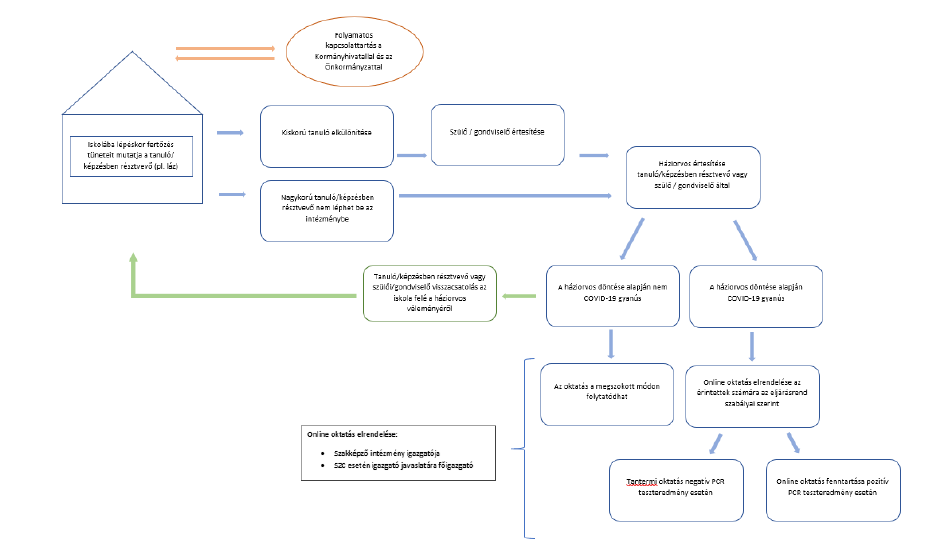 3. számú mellékletRiasztási protokoll lázas, tüneteket mutató személy esetén- A szülő azonnal köteles értesíteni az intézményt, ha gyermekénél fertőzés gyanú vagy igazolt fertőzés van.- Amennyiben egy gyermeknél, pedagógusnál, vagy egyéb dolgozónál fertőzés tünetei észlelhetők, haladéktalanul el kell őt különíteni az orvosi szobában.- Gyermek esetén a szülő/gondvisdelő értesítéséről is gondoskodni kell, akinek a figyelmét fel kell hívni arra, hogy feltétlenül keressék meg telefonon a gyermek háziorvosát/házi gyermekorvosát. Azt követően az orvos utasításainak alapján járjanak el.- A beteg ellátását végző személynek kötelező a maszk és a kesztyű viselése.- Ha az intézménnyel jogviszonyban álló oktató/tanuló tesztje pozitív, értesíteni kell az illetékes hatóságokat.- Koronavírusból gyógyult személyek visszatérése a közösségbe: Az a gyermek, tanuló vagy pedagógus, aki bármilyen betegség miatt otthon maradt, a háziorvos, a kezelőorvos igazolásával vagy kórházi zárójelentéssel mehet újra az intézménybe. Hatósági házi karantén esetén a járványügyi hatóság által kiadott, a járványügyi megfigyelést feloldó határozatot szükséges bemutatni.4. számú melléklet Az intézményben használatos kockázatszűrő kérdőív :1. Jelentkezett-e Önnél az elmúlt három nap során újonnan kialakult • láz vagy hőemelkedés (37,2 C); 					igen/nem• fejfájás, rossz közérzet, gyengeség, izomfájdalom; 			igen/nem• száraz köhögés, nehézlégzés, légszomj, szapora légvétel; 		igen/nem• torokfájás, szaglás/ízérzés elvesztése, 				igen/nem• émelygés, hányás, hasmenés? 					igen/nem2. Érintkezett-e az elmúlt 14 napban igazoltan koronavírus fertőzésben szenvedő beteggel?  igen/nem3. Érintkezett-e az elmúlt 14 nap során olyan személlyel, akit hatósági karanténban különítettek el koronavírus-fertőzés gyanúja miatt? 	igen/nem4. Járt-e 14 napon belül külföldön, vagy fogadott-e külföldről érkezett vendéget?  igen/nem5. Érintkezett-e az elmúlt 14 napban olyan emberrel, akinek láza, köhögése, légszomja volt? 	igen/nem(Szükség esetén javasolt a koronavírus teszt (PCR vizsgálat) elvégzése.)5. számú mellékletCsengetési rend a járványügyi helyzet ideje alatt:715-755810-850905-9451005-10451100-11401155-12351250-13301340-14206. számú mellékletKimutatás a szakképzési intézményekben a tantermen kívüli online munkarend elrendeléséről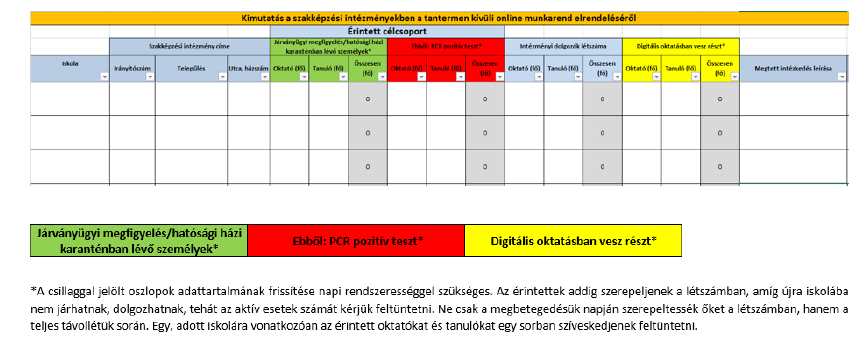 7. számú melléklet12. évfolyamGyakorlat: 13-14. évfolyamZáhony, 2020.11.13.…………………………………………..									  Vass LeventeJóváhagyom:2020. 11. 16. ……………………………………..			   ………………………………………....	Bodnár Attila Sándor						Matus Attila Imre	        főigazgató						    kancellárKonzultációs órákKonzultációs órákKonzultációs órákKonzultációs órákKEDDKEDDKEDDKEDDÓraIdőpont12.B12.B17:30Angol 1Józan Kornélia17:30Angol 2Beresnyákné Bezzegh Petra28:30MagyarHalászné Berecz Melinda39:30TörténelemBertáné Zámbó Zsuzsanna410:30MatematikaBerta Géza511:30SzakmaDaróczi Mária511:30SzakmaKovács AdriennSZERDASZERDASZERDASZERDAÓraIdőpont12.A12.A17:30AngolArsziri Katalin17:30NémetBoriné Pokol Szilvia28:30MagyarHalászné Berecz Melinda39:30TörténelemJakab József410:30Szakma JegyvizsgálóKovácsné Halász Judit510:30Szakma VasútforgalomBalogh Gyula511:30MatematikaGyüre RóbertCSÜRÖRTÖKCSÜRÖRTÖKCSÜRÖRTÖKCSÜRÖRTÖKÓraIdőpont12.C12.C17:30AngolBorbély Brigitta17:30NémetMakkai Mária28:30MagyarBerecki Erzsébet39:30TörténelemBertáné Zámbó Zsuzsanna410:30MatematikaMolnár Lívia511:30SzakmaBalogh Lajos511:30SzakmaBoriné Pokol SzilviaSzakmai gyakorlatSzakmai gyakorlatKEDDKEDDCSÜTÖRTÖKCSÜTÖRTÖK13.a13.a13.a13.a7:30 - 8:30GépészetSimon István7:30 - 8:30VillamosságGyörke Attila8:30 - 9:30GépészetSimon István8:30 - 9:30VillamosságGyörke Attila9:30 - 10:30GépészetSimon István9:30 - 10:30VillamosságGyörke Attila10:30 - 11:30VillamosságVincze Béla10:30 - 11:30GépészetVincze Egon11:30 - 12:30VillamosságVincze Béla11:30 - 12:30GépészetVincze Egon12:30 - 13:30VillamosságVincze Béla12:30 - 13:30GépészetVincze EgonHÉTFŐHÉTFŐ14.a14.a7:30 - 8:30GyakorlatSimon IstvánVincze Béla8:30 - 9:30GyakorlatSimon IstvánVincze Béla9:30 - 10:30GyakorlatSimon IstvánVincze Béla10:30 - 11:30GyakorlatSimon IstvánVincze Béla11:30 - 12:30GyakorlatSimon IstvánVincze Béla12:30 - 13:30GyakorlatSimon IstvánVincze BélaFelzárkóztatás, felügyeletFelzárkóztatás, felügyeletHétfő08:00-12:00Almásiné Forgács ÉvaKedd08:00-12:00Bodnárné Szántó MáriaSzerda08:00-12:00Arsziri AndrásCsütörtök08:00-12:00Lesku Miklós